Persbericht
MG overhandigt EHS Plug-in Hybrid aan winnaar ‘We Want More’Robin Borneman wint het tweede seizoen van talentenjacht We Want MoreWinnaar mag jaar lang gratis rijden in een nieuwe MG EHS Plug-in HybridMG is als partner verbonden met het populaire tv-programma op SBS6
Amsterdam, 6 mei 2021 – Robin Borneman is de trotse winnaar van het tweede seizoen van de populaire talentenjacht ‘We Want More’ op SBS6. De 35-jarige singer-songwriter uit Oss won daarmee niet alleen een geldbedrag van € 100.000,-, maar mag ook een jaar lang gratis rijden in een nieuwe MG EHS Plug-in Hybrid.In het tv-programma We Want More wordt gezocht naar nieuw zangtalent. De kandidaten doen auditie voor vijf juryleden die de tekst ‘I Want More’ laten verschijnen als zij de zanger of zangeres goed genoeg vinden. De kandidaten moeten ten minste vier juryleden overtuigen om door te mogen naar de volgende ronde.Robin Borneman maakte direct vanaf zijn eerste optreden indruk en blies in de finale de jury omver met het nummer Soldier On van Di-rect. De juryleden Trijntje Oosterhuis, Davina Michelle, Henk Poort, Ali B en André Hazes jr. gaven Robin ieder een tien, waarmee hij tot winnaar werd uitgeroepen van het tweede seizoen van We Want More.MG is als partner verbonden met het tv-programma We Want More en stelt een jaar lang gratis een nieuwe MG EHS Plug-in Hybrid in de uitvoering Luxury ter beschikking aan de winnaar. Robin Borneman kreeg de sleutels van zijn nieuwe auto overhandigd bij MG Van Mossel Brandstore Breda uit handen van Aiden He, Vice President MG Motor Europe en Marco van de Werken, commercieel directeur Van Mossel Automotive Groep. “Ik ben super blij met de nieuwe MG EHS Plug-in Hybrid. Bovendien kan ik deze prachtige SUV goed gebruiken. Zodra de coronaregels het toelaten, wil ik direct door het land gaan toeren om in clubs en op festivals te gaan spelen! Daarom is het extra mooi dat ik deze MG precies op Bevrijdingsdag in ontvangst heb mogen nemen”, aldus Robin.Bijschrift foto 1:‘We Want More’-winnaar Robin Borneman toont zich super blij met de MG EHS Plug-in Hybrid. Hij kreeg de sleutels uitgereikt door Aiden He, Vice President MG Motor Europe (links) en Marco van de Werken, commercieel directeur Van Mossel Automotive Groep.Bijschrift foto 2:Duimen omhoog voor ‘We Want More’-winnaar Robin Borneman: “Ik ben super blij met de nieuwe MG EHS Plug-in Hybrid. Ik wil direct gaan toeren om in clubs en op festivals te gaan spelen!”- EINDE -Voor meer informatie:

Mike Belinfante
Senior Manager Public Relations 
MG Motor Europe
Oval Tower 15th Floor, De Entree 159
1101 HE Amsterdam
The Netherlands

Mobile: +31 (0)6 517 766 99
mike.belinfante@mgmotor.eu       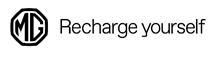 Over MG - we hebben een lange geschiedenisMG is zijn tijd altijd ver vooruit geweest sinds de oprichting van het merk in de Morris Garages in 1924. Nu kan een nieuwe generatie een auto kiezen van dit iconische merk. Opnieuw ontworpen, elektrisch en klaar voor de toekomst. MG maakt elektrisch rijden toegankelijk voor iedereen. Met het reeds bewezen succes van de 100% elektrische ZS EV en de aankondiging van meerdere duurzame voertuigen in de komende jaren, toont MG haar volledige toewijding aan elektrische mobiliteit. MG is ontworpen met de Europese automobilist in gedachten; het merk biedt duurzame, slimme, functionele en betaalbare voertuigen. MG wordt ontwikkeld in de designstudio’s van het bedrijf in Shanghai, in samenwerking met de geavanceerde designstudio in Londen. MG wordt geproduceerd in China en is al beschikbaar in verschillende Europese landen.